NATIONAL TEACHERS COUNCILALL INDIA TALENT SEARCH EXAMINATION: 2012Duration:  90                            					        Maximum Marks: 70General Instructions to Candidates1. 	This question paper contains 70 multiple choice questions each of one mark.2 	The question paper is divided into two sections, A and B3. 	Section A is Scholastic Aptitude Test (SAT), contains 40 questions. This section covers Environmental Science and Mathematics.4.	Section B is Mental Ability Test (MAT), Computer Awareness and General Knowledge, contains 30 questions. 5. 	There will be no negative marks for wrong answer.6.	A separate answer sheet is provided for answering the questions. Each question should be answered by darkening the appropriate circle (A, B, C, or D) with a blue or black ball pen.7.	Answer recorded once in the answer sheet cannot be altered.	8.	All rough works should be done only in the space provided for rough work in this question paper.9.	Calculator is not permitted in the examination hall.10. 	Candidate should write his / her name in the space provided for the purpose.1.	A device used to measure human body temperature		A) Laboratory thermometer 			B) Clinical thermometer		C) Barometer					D) Mercuric thermometer2.	Air is a mixture of different gases. Which one of the following is NOT a correct?		A) Air is a homogeneous mixture		B) Air is highly compressible		C) Air exert pressure				D) Air is not a matter3.	The imaginary line on the globe that divides the earth into Northern hemisphere and Southern hemisphere.		A) Longitudes					B) Latitudes		C) Equator					D) Greenwich meridian4.	Infectious diseases spread from an infected person to healthy person through various ways. Which one of the following is NOT an infectious disease?		A) Beriberi		B) Typhoid		C) AIDS			D) Dengue5.	The best and most economical way to ensure adequate and balanced vitamin intake is to		A) Eat between meal snacks			B) Eat high protein diet		C) Eat a well balanced diet			D) Take a vitamin supplement6.	The organ system that provide shape and support our body		A  ) Circulatory system				B) Nervous system		C) Muscular system				D) Skeleton system7.	All birds have tails. The tail of a bird helps it to		A) Fly fast		B) Change direction	C) Fly high		D) Fly slow8.	Fertilizers are used in agricultural field to ensure the productivity. Which of the following component of air is used for making fertilizers?		A) Nitrogen					B) Oxygen		C) Carbon dioxide				D) Water vapour9.	People prefer cotton clothes in summer. This is because cotton		A) Good conductor of heat			B) Absorb sweat better		C) Does not absorb sweat			D) Easy to wash10.	Km. Arya observed an object X and made following correct observations:-									The object X is		A) Mercury		B) Water vapour	C) Salt solution	D) Iron nail11.	An X-ray diagnosis is very much important in case of		A) Dog bite		B) Fever		C) Fracture		D) Burns12.	LPG is a common fuel. The full form of LPG is		A) Liquefied Petroleum Gas			B) Liquid Petroleum Gas		C) Light Petroleum Gas			D) Liquefied Propellant Gas13.	Which one of the following gas helps us from harmful ultraviolet radiations?		A) Oxygen 		B) Ozone		C) Carbon dioxide	D) Nitrogen14.	Which one of the following statement is NOT correct?		A) Respiration requires air			B) Burning of wood requires air		C) Flying of aeroplane requires air		D) Digestion of food requires air15.	A student prepared salt solution by adding 20 gram of salt in 100ml of water. He noticed that the volume of water did not change. The reason is		A) The salt particles evaporated up on stirring  B) The water particles evaporated upon stirringC) The salt particles occupied the empty space in waterD) The salt particles do not have any volume16.	Select the odd one:-		A) Cabbage		B) Tomato		C) Mango		D) Apple17.	Heart : Circulatory system : : Kidney : …………………		A) Nervous system	B) Respiratory system	C) Excretory system	D) Muscular system18.	Carefully observe the diagram given below:-		    Terrestrial animals	Which one of the following X can be?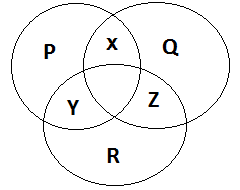 		A) Fish			B) Birds						         Aquatic animal		C) Star fish		D) Frog							         Aerial Animal19.	Green plants can prepare their own food in presence of sunlight. Which one of the following is known as food factories of a plant?		A) Stem		B) Flower		C) Leaves		D) Roots20.	Identify the correct one from the following		A) Friction produces heat			B) Friction increases the speed of a moving object		C) Friction is produced due to heat		D) Friction removes heat21.	The numeral for Seventy two thousand fifteen is 		A) 72050		B) 7215		C) 72015		D) 7215022.	The product of place values of 4 and 3 in 73742 is		A) 120000		B) 12000		C) 1200		D) 1223. 	 +  +  +  +  + is equal to 		A) 6			B) 6 x 		C) 6 + 		D) 24.	Which of the following is arranged in ascending order?		A) 72784, 72754, 72745, 72475		B) 72732, 72784, 72754, 72745		C) 72745, 72475, 72784, 72754		D) 72475, 72745, 72754, 7278425.	7 thousand + 12 hundred +72 tens + 5ones is equal to 		A) 8925		B) 72725		C) 712725		D) 827526.	200 cm = ……………Km		A) 2			B) 0.2			C) 0.002		D) 0.000227.	A foot ball is an example of a sphere. How many surfaces does it have?		A) 4			B) 0			C) 2			D) 128.	Arun wants to buy a toy car which costs Rs. 120. At present he has Rs.30 and he saves Rs.10 per week. After how many will he be able to buy the Toy car?		A) 10			B) 9			C) 12			D) 629.	In a clock the minute hand and hour hand make an angle of 1800. What is the possible time shown by the clock?		A) 12 O’ clock		B) 3 O’ clock		C) 6 O’clock		D) 9 O’ clock30.	Time quarter past 10pm is		A) 1015hrs.		B) 2215hrs.		C) 0945hrs.		D) 2015hrs.31.	A line segment joining two points on a circle and passing through its centre is called		A) Diameter		B) Radius		C) Arch			D) Semicircle32.	Which number represents the shaded portion of the figure?		A) 0.5			B) 4		C) 0.6			D) 0.433.	A school library has 1975 books. On Monday 186 books were issued to primary class students and on Wednesday 263 books were issued to secondary class students. How many books are remaining in the library?		A) 1526		B) 1789		C) 1712		D) 242434.	How many squares in the table given below should be shaded to represent half of half?		A) 16			B) 10		C) 5		D) 20		35.	(100 x1) + (50 x 1) + (5 x 1) is equal to		A) 151			B) 151			C) 153			D) 15536.	If 	represents 12 and       represents 8, then			       +				is equal to		A) 108						B) 100			C) 20						D) 1037.	The expanded form of 74806 is		(A) 70000  +  4000  +  80  + 6  			B)  70000  +  4000  +  800  +  6                		(C)  700000  +  4000  +  800  +  6     		D) 70000  +  4000  +  8000 +  638.	The following table gives the price list of a cool bar. Name the items having highest and lowest price.		A) Apple Juice & Lemon Juice			B) Fruit Salad & Orange Juice		C) Ice-Cream & Fruit Salad			D) Fruit Salad & Lemon Juice39.	 is a number between		A) 2 and 3					B) 3 and 4		C) 4 and 5					D) 12 and 1340.	Class IV of a school has 42 students. They divided into 3 equal groups for a discussion. How many members are there in each group?		A) 39						B) 12			C) 14						D) none of these41.	Identify the folder on Desktop which is used by the computer for storing the deleted information.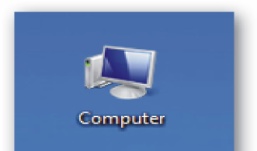 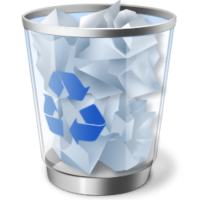 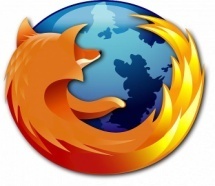 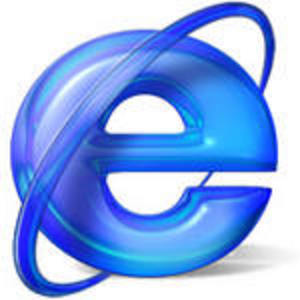 		A)			B)			C)			D)42.	The shortcut for UNDO command is		A) Ctrl + C		B) Ctrl + V		C) Ctrl  +  Z	D) Ctrl + Y43.	Which one of the following shows fill with colour.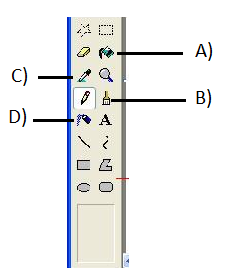 44.	Which one of the following key cannot work independently?  It always work in combination with other keys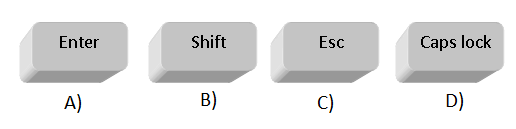 45.	Which part of CPU performs all the calculations?		A) Control Unit	B) Input Unit		C) Memory		D) Arithmetic and logical Unit	46.	Identify this classical art form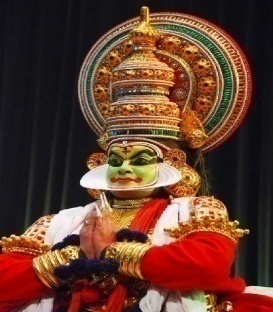 47.	Identify the name of Indian state by reading following passage:	A) Assam	B) Meghalaya		C) Tripura	D) Arunachal Pradesh48.	This sisters are belonging to which country?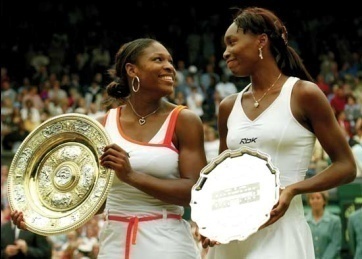 49.	The action of this cricket umpire indicates: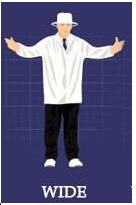 50.	The planet with shortest day is:		A) Pluto				B) Venus		C) Saturn				D) Mercury51.	Which one of the following diagram shows the proper structure of Executive in India?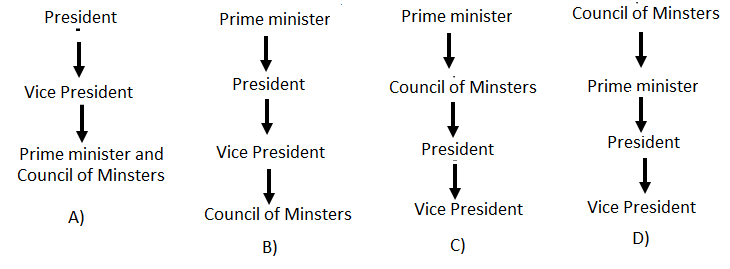 52.	Who among the following is an Indian chess player?		A) Viswanathan Anand		B) Gary Kasparov 		C) I M Vijayan				D) Mahesh Bhoopati53.	Who was the first Prime Minister of India?		A) Jawaharlal Nehru			B) C Raja Goplachri		C) Rajendra Prasad			D) B R Ambedkar54.	Replace question mark?		A) W			B) Y		C) X		D) V55.	Replace the question mark.56.	How many cubes are there in the following picture?57.	How many circles are there in the following picture?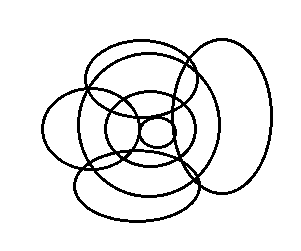 Direction for question No 58 to 60:- Find the odd one out58.	A) Chennai		B) Mumbai		C) Bhubaneswar 	D) Chandigarh59.	A) Asia			B) Africa		C) Greenland		D) Australia60.	A) Ganga		B) Yamuna		C) Kaveri		D) Indus 61.	From the given alternative of words, select the word which cannot be formed using the letters of the given word:		Word: CHEMISTRY	A) CHEMIST					B) TRY	C) MISTER 					D) MASTER62.	How many triangles are there in following picture?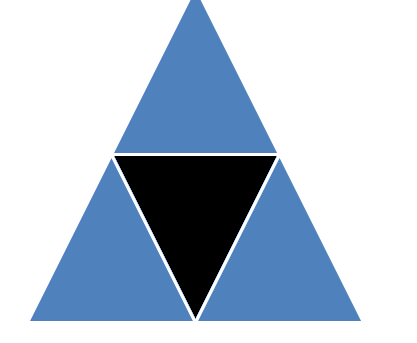 Direction for question No 63 to 65:- Complete the series:63.	ABC	EFG	JKL 	PQR	  ?	A) TUV			B) WXY			C) UVW		D) XYZ64.	4	9	16	25	36	?	A) 64			B) 49			C) 50			D) 6165.	M31	N41	O51	P61	?	A) Q 17		B) Q71			C) Q31			D) R7166. 	This is the official emblem of: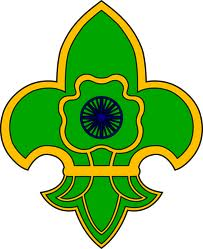 67.	The term ‘White Revolution’ closely associated with:		A) Agriculture				B) Milk Production		C) Egg					D) Fish(Direction for Questions 68 to 70): Study the following table carefully to answer the questions that follow:68.	Which school has highest number of girl students?		A) School D		B) School B		C) school A		D) School C69.	Name the schools are having more number of girls than boys?		A) School A and School C		B) School A and School B		C) School A and School D		D) School B and School C70.	How many Schools are having total number of children more than 1000?		A) 1			B) 2		C) 3 		D0 4Space for Rough WorksAITSE 0412NameItemsIce-creamApple juiceOrange JuiceLemon JuiceFruit SaladCostRs. 10Rs. 16Rs. 14Rs. 6Rs. 18Name of schoolNumber of boysNumber of girlsTotalA256564820B7697651534C3429531295D678321999E9876581645